СОДЕРЖАНИЕВведениеРезюме нетехнического характера Общая характеристика планируемой деятельности (объекта)Альтернативные варианты технологических решений и размещения планируемой деятельности (объекта)Оценка существующего состояния окружающей средыПриродные компоненты и объектыКлимат и метеорологические условияАтмосферный воздухПоверхностные водыГеологическая среда и подземные водыРельеф, земельные ресурсы и почвенный покровРастительный и животный мир. ЛесаПриродные комплексы и животные объектыПриродно-ресурсный потенциал. ПриродопользованиеПриродоохранные и иные ограниченияСоциально-экономические условияВоздействие планируемой деятельности (объекта) на окружающую средуВоздействие на атмосферный воздухВоздействие физических факторов (шумового, инфразвука, ультразвука, ионизиоующего излучения, теплового воздействия)Воздействия на поверхностные и подземные водыВоздействие на геологическую средуВоздействие на земельные ресурсы и почвенный покровВоздействие на растительный и животный мир, лесаВоздействие на природные объекты, подлежащие особой или специальной охранеВоздействие на здоровье населения электромагнитного излученияПрогноз и оценка возможного изменения окружающей средыПрогноз и оценка изменения состояния атмосферного воздухаПрогноз и оценка изменения состояния поверхностных и подземных водПрогноз и оценка изменения геологических условий и рельефаПрогноз и оценка изменения состояния земельных ресурсов и почвенного покроваПрогноз и оценка изменения состояния объектов растительного и животного мира, лесовПрогноз и оценка изменения состояния природных объектов, подлежащих особой или специальной охранеПрогноз и оценка уровня электромагнитного излученияПрогноз и оценка последствий возможных проектных и запроектных аварийных ситуацийПрогноз и оценка изменения социально-экономических условийМероприятия по предотвращению, минимизации и (или) компенсации воздействияПрограмма послепроектного анализа (локального мониторинга)Оценка достоверности прогнозируемых последствий. Выявленные неопределенностиВыводы по результатам проведения оценки воздействияСписок использованных источниковПриложенияИсходно-разрешительная документацияХарактеристика печи углевыжигательной УП-22Письмо №04.3-21/1098 от 12,02.2019, выданное ГУ «Барановичский зональный центр гигиены и эпидемиологии».План с нанесением границ СЗЗВВЕДЕНИЕВ настоящем отчете проведена оценка воздействия на окружающую среду планируемой хозяйственной деятельности по объекту: Предпроектная (прединвестиционная) документации «Модернизация производственной площадки по адресу: Брестская обл., Барановичский район, а. г. Подгорная (1000м севернее) под углевыжигательные печи.»Целью данного отчета является определение влияния на окружающую среду объекта во время эксплуатации.Для достижения указанной цели были поставлены и решены следующие задачи:Проведен общий анализ проектного решения планируемой хозяйственной деятельности.Оценено современное состояние окружающей среды региона планируемой деятельности, в том числе: природные условия и ресурсы региона планируемой деятельности; существующий уровень антропогенного воздействия на окружающую среду в регионе планируемой деятельности; природно-экологические условия региона планируемой деятельности.Оценены социально-экономические условия региона планируемой деятельности.Определены источники воздействия планируемой деятельности на окружающую среду.Дана оценка планируемой деятельности на окружающую среду, в том числе на атмосферный воздух, поверхностные и подземные воды, земельные ресурсы, почвы, растительный и животный мир, а также оценка социально-экономических последствий реализации планируемой деятельности.Планируемая хозяйственная деятельность попадает в «Перечень видов и объектов хозяйственной деятельности, для которых оценка воздействия на окружающую среду планируемой хозяйственной и иной деятельности проводится в обязательном порядке.  (ст.5 п.1.7 п. 5 Закона «О государственной экологической экспертизе», стратегической экологической оценке и оценке воздействия на окружающую среду» от 19 июля 2016г. № 399-З в ред. Закона Республики Беларусь от 15 июля 2019г. №218-З»):Согласно «Положению о порядке проведения государственной экологической экспертизы, в том числе требованиях к составу документации, представляемой на государственную экологическую экспертизу, заключению государственной экологической экспертизы, порядку его утверждения и (или) отмены, особых условиях реализации проектных решений, а также требованиях к специалистам, осуществляющим проведение государственной экологической экспертизы» отчет является составной частью проектной документации. В нем должны содержаться сведения о состоянии природной среды на территории, где будет реализовываться объект, о возможных неблагоприятных последствиях его строительства для жизни или здоровья граждан и окружающей среды при реализации планируемой хозяйственной деятельности.Закон Республики Беларусь «Об охране окружающей среды» от 26 ноября 1992г. №1982-XII  определяет общие требования в области охраны окружающей среды при размещении, проектировании, строительстве, вводе в эксплуатацию, эксплуатации, консервации, демонтаже и сносе зданий, сооружений и иных объектов. законом установлена ответственность юридических лиц и индивидуальных предпринимателей обеспечивать благоприятное состояние окружающей среды, в том числе предусматривать:-сохранение, восстановление и (или) оздоровление окружающей среды;-снижение (предотвращение) вредного воздействия на окружающую среду;-применение малоотходных, энерго- и ресурсосберегающих технологий;-рациональное использование природных ресурсов;-предотвращение аварий и иных чрезвычайных ситуаций;-материальные, финансовые и иные средства на компенсацию возможного вреда окружающей среде;-финансовые гарантии выполнения планируемых мероприятий по охране окружающей среды.При размещении зданий, сооружений и иных объектов должно быть обеспечено выполнение требований в области охраны окружающей среды с учетом ближайших и отдаленных экологических, экономических, демографических и иных последствий эксплуатации указанных объектов и соблюдением приоритета сохранения благоприятной окружающей среды, биологического разнообразия, рационального использования и воспроизводства природных ресурсов.При разработке проектов строительства, реконструкции, консервации, демонтажа и сноса зданий, сооружений и иных объектов должны учитываться нормативы допустимой антропогенной нагрузки на окружающую среду, предусматриваться мероприятия по предупреждению и устранению загрязнения окружающей среды, а также способы обращения с отходами, применяться ресурсосберегающие, малоотходные, безотходные технологии, способствующие охране окружающей среды, восстановлению природной среды, рациональному использованию и воспроизводству природных ресурсов.Закон Республики Беларусь «Об охране окружающей среды» (ст.58) предписывает проведение оценки воздействия на окружающую среду в отношении планируемой хозяйственной и иной деятельности, которая может оказать вредное воздействие на окружающую среду. Перечень видов и объектов хозяйственной и иной деятельности, для которых оценка воздействия на окружающую среду проводится в обязательном порядке, приводится в Законе «О государственной экологической экспертизе», стратегической экологической оценке и оценке воздействия на окружающую среду» от 19 июля 2016г. № 399-З»Порядок проведения оценки воздействия на окружающую среду, требования к материалам и содержанию отчета о результатах проведения оценки устанавливаются в «Положению о порядке проведения государственной экологической экспертизы, в том числе требованиях к составу документации, представляемой на государственную экологическую экспертизу, заключению государственной экологической экспертизы, порядку его утверждения и (или) отмены, особых условиях реализации проектных решений, а также требованиях к специалистам, осуществляющим проведение государственной экологической экспертизы».В процедуре проведения ОВОС участвуют заказчик, разработчик, общественность, территориальные органы Минприроды, местные исполнительные и распорядительные органы, а также специально уполномоченные на то государственные органы, осуществляющие государственный контроль и надзор в области реализации проектных решений планируемой деятельности. Заказчик должен предоставить всем субъектам оценки воздействия возможность получения своевременной, полной и достоверной информации, касающейся планируемой деятельности, состояния окружающей среды и природных ресурсов на территории, где будет реализовано проектное решение планируемой деятельности.ОВОС проводится при разработке проектной документации на первой стадии проектирования планируемой деятельности и включает в себя следующие этапы деятельности:разработка и утверждение программы проведения оценки воздействия на окружающую среду; разработка отчета об оценке воздействия на окружающую среду (отчета об ОВОС);проведение общественных обсуждений и слушаний (в случае необходимости) отчета об ОВОС на территории Республики Беларусь;доработка отчета об ОВОС по замечаниям и предложениям общественности;предоставление проектной документации по планируемой деятельности, включая отчет об ОВОС, на государственную экологическую экспертизу;проведение государственной экологической экспертизы проектной документации, включая отчет по ОВОС, планируемой деятельности;утверждение проектной документации по планируемой деятельности, в числе отчета об ОВОС, в установленном законодательством порядке.Одним из принципов является гласность, означающая право заинтересованных сторон на непосредственное участие при принятии решений в процессе обсуждения проекта. После проведения общественных слушаний материалы ОВОС и проектное решение планируемой деятельности, в случае необходимости, могут дорабатываться с учетом представленных аргументированных замечаний и предложений общественности.Проведение оценки воздействия на окружающую среду планируемой хозяйственной деятельности выполнено на основании:1)исходно-разрешительной документации-Свидетельситво о государственной регистрации №110/1774-2467 ;-Письмо №04.3-21/1098 от 12,02.2019, выданное ГУ «Барановичский зональный центр гигиены и эпидемиологии».Исходно-разрешительная документация представлена в Приложении 1Предпроектная (прединвестиционная) документации «Модернизация производственной площадки по адресу: Брестская обл., Барановичский район, а. г. Подгорная (1000м севернее) под углевыжигательные печи.»В работе выполнено следующее:проведен комплексный анализ состояния окружающей среды и социально-экономических условий строительства;определены источники и виды возможного отрицательного воздействия проектируемого объекта на окружающую среду;разработаны природоохранные мероприятия;дана оценка планируемой деятельности на различные компоненты окружающей природной среды (атмосферный воздух, поверхностные и подземные воды, земельные ресурсы, почвы), также дана оценка социально-экономических последствий реализации планируемой деятельности.РЕЗЮМЕ НЕТЕХНИЧЕСКОГО ХАРАКТЕРАотчета об оценке воздействия на окружающую среду планируемой хозяйственной деятельности базовой станцииОпределения основных терминов. Сокращениявредное воздействие на окружающую среду – любое прямое либо косвенное воздействие на окружающую среду хозяйственной и иной деятельности, последствия которой приводят к отрицательным изменениям окружающей среды;загрязняющее вещество – вещество или смесь веществ, поступление которых в окружающую среду вызывает ее загрязнение (ухудшение качества окружающей среды);нормативы допустимых выбросов и сбросов химических и иных веществ – нормативы, которые установлены для юридических лиц и граждан, осуществляющих хозяйственную или иную деятельность, в соответствии с показателями массы химических веществ, в том числе радиоактивных, иных веществ и микроорганизмов, допустимых для поступления в окружающую среду т стационарных и передвижных источников в установленном режиме и с учетом технологических нормативов, при соблюдении которых обеспечиваются нормативы качества окружающей среды;окружающая среда – совокупность компонентов природной среды, природных и природно-антропогенных объектов, а также антропогенных объектов. основными природными компонентами является земля (включая почвы), недра, поверхностные и подземные воды, атмосферный воздух, растительный и животный мир, обеспечивающие благоприятные условия для существования жизни на Земле;оценка воздействия на окружающую среду – вид деятельности по выявлению, анализу и учету прямых и иных последствий воздействия на окружающую среду планируемой хозяйственной и иной деятельности в целях принятия решения о возможности или невозможности ее осуществления;природные ресурсы – компоненты природной среды, природные и природно-антропогенные объекты, которые используются или могут быть использованы при осуществлении хозяйственной и иной деятельности в качестве источников энергии, продуктов производства и предметов потребления и потребительскую ценность. Сокращения:ОВОС – оценка воздействия на окружающую среду планируемой хозяйственной деятельности;ПДК – предельно допустимая концентрация;СЗЗ – санитарно-защитная зона;Краткая характеристика планируемой деятельности (объекта)Целью данного проекта является определение влияния на окружающую среду и ее изменение при строительстве площадки под производство древесного угля.ООО «ОреКарбонес» планирует осуществлять деятельность по производству древесного угля, используя нестационарные углевыжигательные печи УП-22. Печи будут располагаться на производственной площадке по адресу: Республика Беларусь, Брестская область, Барановичский район, Подгорновский с/с, 392 (1000 метров севернее а. г. Подгорная), а также при необходимости будут перевозится в места заготовки древесины.Перевозка печей осуществляется грузовой машиной,  оснащенной гидроманипулятором. Печи устанавливаются на ровной площадке. Никаких строительных работ при их установке проводить не нужно, подключение к инженерным сетям и коммуникациям не требуется. Проектом предусматривается установка двенадцати углевыжигательных печей УП-22, предназначенных для переработки кусковых древесных отходов лесозаготовок с целью получения древесного угля. Также планируется устройство площадки для хранения дров и пиломатериалов, площадки ТБО и навеса для хранения готовой продукции. Для парковки автотранспорта посетителей и персонала организованы 2 парковки. Базовая величина санитарно-защитной зоны принята 500м. Заказчиком проекта строительства является ООО «ОреКарбонес».Основным предметом деятельности проектируемого объекта является получение древесного угля путем пиролизного сжигания древесины.Район размещения планируемой хозяйственной деятельностиПлощадка (5070м2) расположена севернее д. Подгорная Барановичского района Брестской области.Территория участка ограничена:-с запада – лесной массив и далее на расстоянии 5км д. Добрый Бор;-с севера (ближайшее жилье  - д. Плотница находится на расстоянии 13км);-с востока – лесной массив за ним на расстоянии 12 км д. Тартаки.- с юга д. Подгорная на расстоянии 1км.Природные территории подлежащие специальной охране (водные объекты, их прибрежные полосы и водоохранные зоны, источники питьевого водоснабжения,которые входят в перечень объектов с нормируемыми требованиями к качеству окружающей среды, в отношении которых устанавливаются ограничения) вблизи рассматриваемой площадки отсутствуют.величина санитарно-защитной зоны объекта составляет 500м.леса особо охраняемых природных территорий, особо охраняемые природные комплексы (заповедники, заказники и др.) на проектируемом участке отсутствуют. Редкие, реликтовые виды растений, занесенные в Красную Книгу, а также представители фауны, занесенные в Красную книгу, на участке строительства и на близлежащих территориях не имеются.Основные характеристики проектных решений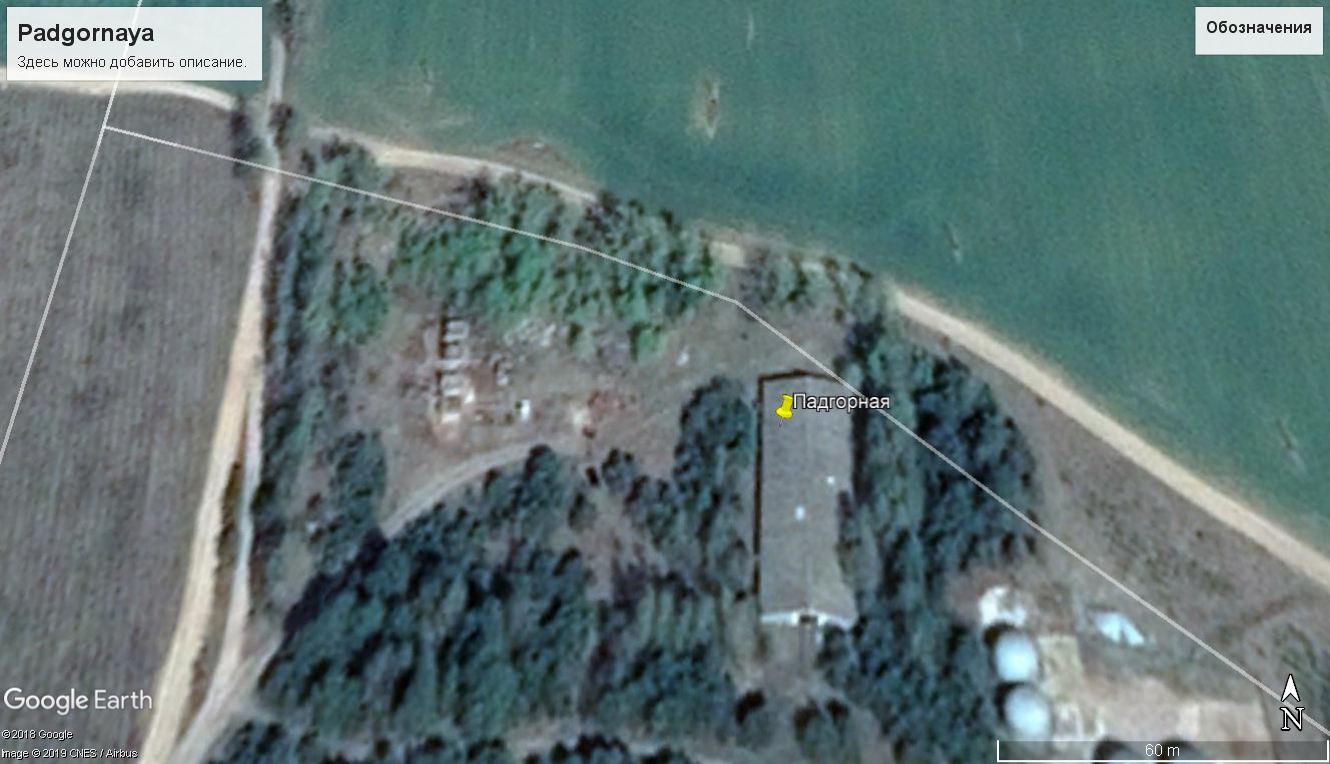 Целью данного проекта является определение влияния на окружающую среду проектируемого объекта. Проектные решения позволят осуществить строительство объекта (углеподготовительных печей) и вспомогательных сооружений в соответствии с действующими ТНПА и эффективно использовать ресурсы Заказчика. Печь УП-22 относится к классу пиролизных печей, с подводом тепла через стенку с дожиганием продуктов пиролиза, что обеспечивает отсутствие вредных выбросов во время работы печи. Количество устанавливаемых печей - 12 шт. Мощность предприятия (годовой выпуск продукции) - 1220т. Также планируется устройство площадки для хранения дров и пиломатериалов, площадки ТБО и навеса для хранения готовой продукции. Основные архитектурно-планировочные решения приняты на основании норм строительного проектирования с учетом обеспечения противопожарной безопасности, санитарных разрывов с увязкой с существующими зданиями, а также рациональной организации пешеходных и транспортных связей и безбарьерной среды.Проектом предусмотрено обустроить проезды шириной 5,50м , а также расширение существующих асфальтобетонных проездов до 5,50м.Для парковки автотранспорта посетителей и персонала организованы 2 парковки: - на 5 парковочных машино-мест -карманного типа (в т.ч.1 парковочное место для лиц с нарушением функций опорно-двигательного аппарата) вдоль улицы Заводская; - на 2 - машино-места - на территории предприятия (для персонала).Пешеходные дорожки и тротуары предусмотрено обустроить шириной 1,01,2м, отмостку - шириной 0,75м.Альтернативные варианты технологических решений и размещения планируемой деятельности (объекта)Альтернативные варианты размещения объекта не рассматривались ввиду того, что проектными решениями предлагается использование свободной от застройки территории. В рамках проведения оценки воздействия на окружающую среду рассматривалось два варианта:1)реализация проектных решений;2)отказ от реализации проектных решений («нулевая» альтернатива).Краткая характеристика существующего состояния окружающей среды, социально-экономических условийКлимат и метеорологические условияКлимат Барановичского района  умеренно континентальный со значительным влиянием атлантического морского воздуха (с частыми циклонами). Зима достаточно мягкая, с неустойчивой, в основном пасмурной погодой, частыми оттепелями, продолжительными необильными осадками. Бывают и холодные периоды, чаще всего в январе и феврале. Лето теплое, но не жаркое, с частыми кратковременными дождями и грозами. Преобладают ветры западных направлений.По количеству выпадающих осадков рассматриваемая территория относится к зоне достаточного увлажнения.Анализ комплекса метеорологических характеристик показывает, что Барановичский район относится к районам с малой повторяемостью неблагоприятных погодных условий. Очищению атмосферы способствуют особенности годового хода продолжительности осадков, которые вымывают примеси. Атмосферный воздух.При эксплуатации предприятия основными источниками загрязнения атмосферы является двенадцать печей для производства древесного угля методом обжига древесины. В качестве исходного сырья предполагается использование кусковых древесных отходов лесозагатовок.Печь УП-22 относится к классу пиролизных печей, с подводом тепла через стенку с дожиганием продуктов пиролиза, что обеспечивает минимизацию вредных выбросов во время работы печи.Для парковки автотранспорта посетителей и персонала организованы 2 парковки на 5 парковочных машино-мест -карманного типа (в т.ч.1 парковочное место для лиц с нарушением функций опорно-двигательного аппарата) вдоль местного проезда.От печей выделяются: Углерод оксид, Азота диоксид, Азота оксид, Бенз/а/пирен, Твердые частицы, серы диоксид и в небольшом количестве СОЗ и тяжелые металлы.Количество источников, выбрасывающих загрязняющие вещества- 14, в том числе: организованных - 12, неорганизованных - 2.От парковок выделяются следующие выбросы загрязняющих веществ:Углерод оксид (окись углерода,угарный газ) CO; Углеводороды предельные алифатического ряда С1-С10 (алканы); Углеводороды предельные C11 -C19 ; Азота диоксид ; Твердые частицы , Сера диоксид.Годовое количество загрязнителей порядка 3,233т. Все данные взяты согласно расчетам, проведенным УП «ЦНТУС» в январе 2020г. Предпроектная (прединвестиционная) документация «Модернизация производственной площадки по адресу: Брестская обл., Барановичский район, а. г. Подгорная (1000м севернее) под углевыжигательные печи.»Существующий уровень загрязнения атмосферного воздуха в районе размещения проектируемого объекта незначительный: средние значения фоновых концентраций по основным контролируемым веществам составляютмкг/м3: твердые частицы - 82, диоксид серы - 42, углерода оксид - 755; азота диоксид - 38; аммиак 45; формальдегид - 18, фенол 3,1; бензол 1,7; бенз/а/пирен 0,0000025.Таблица1Данные по фону приняты: на основании письма ГУ «Республиканский центр по гидрометеорологии и мониторингу окружающей природной среды» от 17.12.2019 № 9-2-3/1512.Существующие уровни загрязнения атмосферного воздуха не представляют угрозы для здоровья населения. Для рассматриваемой территории характерно движение автотранспорта малой интенсивности: вблизи территории предприятия проходит местный проезд, использующуюся для движения промышленого автотранспорта. Нагрузка на воздушный бассейн со стороны автотранспорта незначительна, о чем свидетельствуют данные по фоновым концентрациям района размещения планируемого объекта. Расчет рассеивания вредных веществ в приземном слое атмосферы проводился для прямоугольной площадки размером 1650х1500, включающей площадку объекта и прилегающую к нему территорию.Шаг расчетной сетки 25 м по осям Х и У. Местоположение объекта определяется по локальной. Условной (заводской) системе координат. Ось У направлена на север, ось Х - на восток. Основная система координат - правая с ориентацией оси OY на Север.Результаты рассеивания вредных веществ в приземном слое атмосферы приведены в таблице №1. Вещество азота оксид, бензапирен, Углеводороды предельные С1-С10 , Углеводороды предельные C12-C19, могут быть исключены из рассмотрения, т.к. Смах<0,05 ПДК. Данный алгоритм оценки целесообразности расчета реализован в УПРЗА «ЭКО центр» с коэффициентом целесообразности - е, предназначенной для расчета приземных концентраций.           Таблица 2 При анализе расчета рассеивания превышения на площадке расчета по всем веществам и группам суммации не наблюдаются.Таким образом, после реализации проектных решений изучаемая территория будет испытывает незначительное влияние выбросов загрязняющих веществ от рассматриваемого объекта. Их концентрация в расчетных точках на границе СЗЗ не превышают установленных нормативов.Исходя из расчётов валового выброса загрязняющих веществ проектируемого источника выбросов планируется увеличение суммы валового выброса загрязняющих веществ в атмосферный воздух на 100% по отношению к существующему выбросу. Характеристика суммарных валовых выбросов загрязняющих веществ в атмосферный воздух представлена в таблице:По результатам наблюдений, состояние воздуха оценивалось как стабильно хорошее. Промышленные предприятия вблизи рассматриваемого объекта отсутствуют. Основным источником загрязнения атмосферного воздуха является автотранспорт и отопительные агрегаты населения в ближайших деревнях. Крупные автомобильные дороги отсутствуют.Водопотребление и канализацияВодоснабжение объекта предусматривается питьевой привозной водой . Объем водопотребления на хозяйственно-питьевые нужды - 0,1 м3/сутки. Бытовые сточные воды образуются в объеме 0,1м3/сутки (надворный туалет).Отвод дождевых вод существующий, осуществляется вертикальной планировкой .Планируется увеличение объёма сточных вод более чем на 5% по отношению к существующему положению. По гидрологическому районированию Республики Беларусь рассматриваемая территория относится к VI Припятскому гидрологическому району. Территория предприятия относится к бассейну реки Припять. Гидрохимический и гидробиологический статус для большинства поверхностных водных объектов бассейна р. Припять оценивался как отличный и удовлетворительный. Приоритетными загрязняющими веществами являются соединения азота и фосфора.  Основная река Барановичского района— Щара, притоки Щары: Мышанка, Лохозва, Исса, Молотовка и начинаются реки Молчадь и Сервеч. Крупнейший водоём — водохранилище Гать. Озера — Колдычевское и Домашевичское. Водоемы и водохранилища в районе размещения объекта отсутствуют.Поверхностный сток площадки строительства осуществляется в юго- восточном направлении. Условия поверхностного стока удовлетворительные. Геологическая среда и подземные водыВ геоморфологическом отношении территория участок относится к области равнин и низин Предполесья, Барановичской равнины.Условия поверхностного стока удовлетворительные.. Почвенно-растительный слой отсутствует – верхний слой является техногенными отложениями (насыпные грунты, состоящие из песков средних перемешанных с растительным слоем с незначительной примесью строительного мусора).Согласно почвенно-географическому районированию участок проектирования относится к Гродненско-Волковыско-Слонимской подрайону распространения супесчаных и суглинистых почв, Западному округу, Центральной (Белорусской) провинции.Согласно карте геохимических ландшафтов участок проектирования относится к типу хвойно-лиственных лесов, Ca-N тип химизма (химический состав минерализующихся остатков); семейство хвойных лесов, -фитомасса 165-180 т/га – среднепродуктивный биологический круговорот, -интенсивность бика 5-8 – заторможенный и весьма заторможенный биологический круговорот.Геохимический ландшафт участка проектирования характеризуется средней сорбцией и емкостью аккумуляции химических элементов.Внешние признаки неблагоприятных физико-геологических процессов и явлений в процессе инженерно-геологических изысканий не выявлены.В 2019 г. качество подземных вод бассейна р. Припять, в основном, соответствовало установленным нормам. значительных изменений по химическому составу подземных вод не выявлено. В бассейне р. Припять за 2019 г. четко прослеживался весенний подъем, достигающий максимальных значений, в основном, в апреле и летне-осенний спад, который продолжился до декабря. Наиболее низкие значения положение уровней грунтовых вод отмечались в основном в сентябре. В результате наблюдений по гидрохимическим показателям в 2019г. установлено, что в целом физико-химический состав опробованных грунтовых и артезианских вод по содержанию в них основных физико-химических показателей По результатам наблюдений за уровенным режимом подземных вод в естественных условиях в период с 2010 по 2019 гг. в пределах речных бассейнов прослеживается снижение уровня грунтовых и напорных подземных вод.Растительный и животный мир. ЛесаПо геоботаническому районированию Барановичский лесхоз относится к подзоне елово–грабовых дубрав Неманско-Предполесского лесорастительного района Западно – Предполесского ком-плекса лесных массивов, за исключением Городищенского и Молчадского лесничеств, которые входят в Волковыско – Новогрудский комплекс лесных массивов.
Барановичский лесхоз Брестского ГПЛХО был образован в декабре 1939 года на базе бывших «казначейских» и помещичьих лесов, а также лесов, принадлежащих различным частным землевладельцам, монастырям, банкам и пр.

Родоначальником лесхоза является Колпеницкое (с 1961 года Малаховское) лесничество (ст. Барановичи, хутор Колпеница, площадь 28,8 тыс. га.).

Расположен лесхоз в северо – восточной части Брестской области на территории двух районов: Барановичского – 66,4 тыс.га. и Ивачевичского – 23,2 тыс.га. Контора лесхоза находится в районном центре г. Барановичи на расстоянии 220 км. от областного центра – города Бреста.

Организационно лесхоз состоит из девяти лесничеств и деревообрабатывающего цеха в д. Гляденье, Ивацевичского района. 

Большую часть территории лесхоза занимают дерново-подзолистые почвы. Наименьшую площадь в лесхозе занимают бурые лесные почвы.

Климат района расположения лесов лесхоза умеренно–теплый, с достаточным количеством, выпадающим осадков (616 мм), продолжительным вегетативным периодом (158 дней), относительно мягкой зимой и теплым летом. 

Климатические условия лесхоза благоприятны для успешного произрастания сосны, дуба, ели, граба, ясеня, березы, ольхи. Реки, протекающие по территории лесхоза, относятся к Балтийскому бассейну и являются притоками Немана. Самой крупной рекой является Щара. ГЛХУ “Крупский лесхоз” находятся в центральной подзоне дубово-темнохвойных лесов, располагаясь в Оршанско-Приднепровском лесорастительном районе. Места обитания диких животных, относящихся к видам, включенным в Красную книгу Республики Беларусь вблизи рассматриваемого объекта, отсутствуют.Участок проектирования находится вне основных путей миграции животных и постоянных мест концентрации объектов животного мира.Природные комплексы и природные объектыОбъект размещается вне природных комплексов и особо охраняемых природных территорий (ООПТ).Природно-ресурсный потенциал. ПриродопользованиеПромышленность Барановичского района является ведущей отраслью производственно-экономического комплекса региона.Основными природными ресурсами Барановичского района являются минеральносырьевые, земельные, лесные и водные ресурсы. Основными минерально-сырьевыми ресурсами района, имеющими промышленное значение, являются торф, мел, песчано-гравийные материалы, силикатные и строительные пески, глины. Расстояние до ближайшего месторождения торфа «Туршовка» составляет около 10км.Месторождения полезных ископаемых девонских отложений (нефти, каменной и калийной солей, гипса, горючих сланцев, агрохимического сырья, металлоносных рассолов, минеральных и питьевых вод) в районе размещения объекта отсутствуют.Месторождения полезных ископаемых дочетвертичных отложений в районе размещения объекта отсутствуют.Природоохранные и иные ограниченияПриродоохранным ограничением использования территории отсутствуют.Земельный участок расположен на расстоянии 4км от р. Щара, на расстоянии 8,5км от водохранилища.Социально-экономические условияЭкономические условияВ 2019 году средняя зарплата работников в районе составила 93,5% от среднего уровня по Брестской области. Выручка от реализации продукции, товаров, работ, услуг за 2018 год составила 453,9 млн рублей (около 227 млн долларов), в том числе 319,8 млн рублей пришлось на сельское, лесное и рыбное хозяйство, 86,9 млн на промышленность, 7,6 млн на строительство, 28,8 млн на торговлю и ремонт. Топливная промышленность в районе представлена торфопредприятием «Колпеница», которое находится в пос. Октябрьский. Предприятие производит топливный торфобрикет, а также торф для получения удобрений. Добывается также строительный песок, глины, песочно-гравиевый материал. Агропромышленный комплекс района представлен сельскохозяйственными производственными кооперативами, унитарными и частными предприятиями.Основными направлениями агропромышленного комплекса являются молочное животноводство, свиноводство, птицеводство, а также выращивание зерна, картофеля, овощей, льна, рапса.В районе развито сельское хозяйство. Крупные сельскохозяйственные организации обрабатывают около 80 тыс. га (800 км²) посевной площади. Под зерновые культуры в 2018 году было засеяно 38,1 тыс. га пахотных площадей, под лён — 0,4 тыс. га, под сахарную свёклу — 3,2 тыс. га, под кормовые культуры — 33 тыс. га[. На 1 января 2019 года в сельскохозяйственных организациях района содержалось 55,7 тыс. голов крупного рогатого скота, в том числе 20,7 тыс. коров, менее тысячи свиней (в 2017 году — 71,4 тыс.), 4273 тыс. голов птицы. По поголовью птицы Барановичский район находится на третьем месте в Республике Беларусь после Смолевичского и Могилёвского районов. В 2017 году сельскохозяйственные организации района реализовали 84 тыс. т мяса скота и птицы и произвели 106,2 тыс. т молока. Промышленность Барановичского района является ведущей отраслью производственно-экономического комплекса региона,  представлена 40 организациями.За последние годы в районе сложилась положительная динамика развития промышленного производства. Социально-демографические условияНаселение района составляет 30 703 человека (на 1 июля 2019 года), в том числе посёлок Городище около 2 тысяч жителей и 29 316 сельского населения. Город Барановичи в состав района не входит. На 1 января 2018 года 19% населения района было в возрасте моложе трудоспособного, 50% — в трудоспособном, 31% — старше трудоспособного. Ежегодно в районе рождается 350—500 детей и умирает 700—1100 человек. Коэффициент рождаемости в 2017 году — 11,9, смертности — 25 (последний показатель самый высокий среди районов Брестской области). Наблюдается естественная убыль населения, и ежегодно численность населения уменьшается на 300—600 человек по естественным причинам (-408 по итогам 2017 года). Коэффициент естественной убыли населения (-13,1 в 2017 году) самый высокий в Брестской области. В 2017 году в районе было заключено 165 браков (5,3 на 1000 человек) и 65 разводов (2,1)[. Для района, как и для Беларуси в целом, современная демографическая ситуация характеризуется сокращением численности населения, обусловленным высокой смертностью и низкой рождаемостью. Городское население продолжает увеличиваться, сельское–уменьшаться.  Продолжается негативная тенденция к старению населения.Естественная убыль населения обусловлена двумя факторами - обострением социально-экономического кризиса и ухудшением воспроизводящих свойств возрастной структуры населения, которые вызвали падение рождаемости и рост смертности. Данная тенденция характерна как для сельского, так и для городского населения. Однако в городах наблюдается увеличение жителей за счет миграционного притока.В Барановичском районе проживают в основном белорусы, а также русские, украинцы, поляки, евреи, татары.Этноконфессиональная ситуация в Барановичском районе остаётся устойчивой и управляемой. Зарегистрированные религиозные общины в основном православного вероисповедания.Историко-культурная ценность территорииПамятники исторические Великое Село. Памятник археологии — городище.Вольна. Троицкая церковь, XVIII в.Городище. Костёл Пресвятой Девы Марии с 1640 г.Городище. Памятник археологии — городище культуры штрихованной керамикиГородище. Церковь Воздвижения св. Креста, 1764 г.Добрый Бор. около деревни 2 археологических памятника — городище и стоянка.Заосье. Музей-усадьба А. Мицкевича.Ишколдь. Троицкий костёл, 1472 г.Карчёво. Камень Филаретов.Карчёво. Тугановицкий парк, XVIII в.Колдичево. Памятник жертвам лагеря смерти.Крошин. В костёле Божьего Тела люстра, сделанная белорусским поэтом П. Багрымом.Люшнево. Памятник археологии — курган.Молчадь. Петропавловская церковь, 1869—1873.Новая Мышь. Преображенская церковь, 1859 г.Новая Мышь. Преображенский костёл, 1825 г.Павлиново. Дворец, 1906 г.Полонечка. Дворец Радзивиллов с конца XVIII — нач. XIX в.Полонечка. Деревянный Юрьевский костёл, 1751 г.Полонка. Церковь нач. XX в.Старая Мышь. Валы замка (замчище) магнатов Ходкевичей, XVI в.Столовичи. Церковь конца XVIII в. и костёл начала XX в. Оба храма действующие, находятся в центре деревни, по обе стороны дороги Р-5.Стрелово. около деревни находится археологический памятник — курганный могильник, который имеет 46 насыпейЯстрембель. Усадьба, XIX в.Памятники новейшей эпохи Арабовщина. Памятник первому Герою Беларуси Владимиру Карвату, лётчику, спасшему деревню ценой собственной жизни, отведя от населённого пункта терпящий катастрофу боевой самолёт. Установлен в центре деревни, у дома культуры.Октябрьский. Памятный знак «В честь первых строителей» (недоступная ссылка). Архивировано 12 октября 2008 года., установленный в 2003 году, в ознаменование 50-летнего юбилея основания. Находится в центре посёлка.Петкевичи. Знак Зубра на границе Брестской и Минской областей.Краткое описание источников и видов воздействия планируемой деятельности (объекта) на окружающую средуВоздействие на атмосферный воздухВоздействие на атмосферный воздух на стадии строительства будет незначительным и кратковременным.Воздействие на атмосферный воздух при эксплуатации базовой станции отсутствует.Воздействие физических факторовОсновным источником шума, вибрации при проведении планировочных работ является работа строительной техники. Воздействие физических факторов на окружающую среду может быть оценено как незначительное и слабое; кратковременное по временному масштабу. Источники шума, вибрации при эксплуатации углевыжигательных печей являются незначительными.Источники инфразвука, ультразвука и теплового излучения станции отсутствуют.Воздействие шума, инфразвука, ультразвука и теплового излучения при эксплуатации базовой станции отсутствует.Воздействия на поверхностные и подземные водыДля сбора и отвода поверхностных вод с планируемой территории площадок строительства принята открытая система водоотвода. Водоснабжение и водоотведение при функционировании объекта не предусмотрено. Сброс сточных вод в поверхностные водотоки проектом не предусматривается.Источники загрязнения поверхностных и подземных вод отсутствуют.При соблюдении проектных решений и постоянном производственном контроле в процессе эксплуатации воздействие на поверхностные и подземные воды при эксплуатации базовой станции отсутствует.Воздействие на геологическую средуВоздействие объекта на геологическую среду связано, в первую очередь, с рельефно-планировочными работами – создание искусственной формы рельефа. Проектом предусмотрен минимальный объем земляных работ с учетом использования вытесняемых грунтов на площадке строительства (планирование участка строительства). Вертикальная планировка проектируемого объекта выполняется с учетом сложившегося рельефа, существующих отметок прилегающей территории.Воздействие на геологическую среды характеризуется как воздействие низкой значимости.Воздействие на земельные ресурсы и почвенный покровИзменение почвенного покрова и земель территории объекта, в первую очередь, может быть связано:с выбросами загрязняющих веществ в атмосферный воздух;с эксплуатацией объектов хранения отходов (площадка ТБО);с другими факторами воздействия, способствующими механическому нарушению земель и их химическому загрязнению, в том числе связанными с возможными аварийными ситуациями. Проектом не предусмотрена вырубка древесно-кустарниковой растительности.Воздействие на растительный и животный мир, лесаПоскольку влияние вредных выбросов на растительность при их содержании в воздухе ниже ПДК неощутимо, изменения в состоянии окружающей растительности также не произойдет.Прямого воздействия на животный мир также оказано не будет. Высота полета перелетных птиц является достаточной для того, чтобы избежать контактов со зданиями и сооружениями, трубами и коммуникациями проектируемого объекта. Таким образом, воздействие на пути миграции перелетных птиц, а также животных практически отсутствует.Проектом не предусмотрено удаление древесно-кустарниковой растительности.Вырубка лесов при реализации проектных решений не предусмотрена.Виды растений и животных занесенные в Красную книгу Республики Беларусь на отведенных для строительства землях отсутствуют. Воздействие на природные объекты, подлежащие особой или специальной охранеВ районе размещения объекта отсутствуют особо охраняемые природные и ландшафтно-рекреационные территории, места обитания диких животных и места произрастания дикорастущих растений, относящихся к видам, включенным в Красную Книгу Республики Беларусь.	Воздействие на природные объекты, подлежащие особой или специальной охране отсутствует.Прогноз и оценка последствий возможных проектных и запроектных аварийных ситуацийАварийные ситуации при реализации проектных решений и соблюдении технических регламентов эксплуатации технологического оборудования маловероятны.Прогноз и оценка изменения социально-экономических условийСтроительство и эксплуатация проектируемого объектов не окажет существенного влияния на демографические условия в районе их размещения.Численность и плотность населения в районе строительства в случае привлечения к работам местного населения не изменится; при использовании рабочей силы с других территорий вырастет несущественно лишь на период строительства.Необходимости в отселении коренного населения при размещении объекта и по другим причинам не возникнет.      Мероприятия по предотвращению или снижению потенциальных неблагоприятных воздействий при эксплуатации предприятияПроектируемый объект окажет минимальное отрицательное воздействие на окружающую среду и жителей. На территории не будет никакого производства или процессов, во время которых будут выделятся опасные материалы или исходить шум (отсутвуют агрегаты вентиляции и кондиционирования).Поток транспорта работников и посетителей объекта не большой (кол-во сотрудников - 3 человека), поэтому не будет оказывать ощутимого воздействия на существующий уровень загрязнения окружающей среды и объем транспортного потока в районе.К организационным и организационно-техническим мероприятиям относятся:соблюдение требований транспортировки, складирования и хранения отходов торговых объектов;проведение работ по озеленению и благоустройству территорий, а также разработки мероприятий по оптимизации структуры озеленения.К мероприятиям на период эксплуатации предприятия относятся соблюдение мер и правил по охране окружающей среды и рациональному использованию природных ресурсов; своевременный вывоз ТБО.Мероприятия по предотвращению и снижению потенциальных неблагоприятных воздействий на атмосферный воздухИсходя из проведенного расчета рассеивания загрязняющих веществ в приземном слое атмосферы для сохранения в расчетных точках концентраций загрязнителей, разработка на предприятии системы локального мониторинга не требуется.Для обеспечения нормальных санитарно-гигиенических условий необходимо также осуществить мероприятия по озеленению территории производства вокруг здания: посев газона обыкновенного на свободные от застройки участки согласно плану озеленения.Мероприятия по предотвращению и снижению потенциальных неблагоприятных воздействий на поверхностные и подземные водыПотенциального источника загрязнения как грунтовых, так и поверхностных вод при эксплуатации объекта не существует.В части охраны и рационального использования водных ресурсов согласно ст.25 Водного кодекса Республики Беларусь от 30 апреля 2014 г. N 149-З проектом предусмотрено следующее:склад горюче-смазочных материалов на строительной площадке не предусматривается, заправка техники и автотранспорта будет осуществляться на стационарных заправочных станциях. На участок работ строительная техника приходит заправленная на полную рабочую смену;оснащение рабочих мест и строительных площадок инвентарными контейнерами для бытовых и строительных отходов;использование для бытовых и санитарно-гигиенических нужд мобильных инвентарных зданий; и пр.Мероприятия по предотвращению и снижению потенциальных неблагоприятных воздействий на земельные ресурсы, почвыВвиду того, что при эксплуатации объекта на почвы не будет оказываться непосредственного влияния, мероприятия по предотвращению и снижению потенциальных неблагоприятных воздействий на земельные ресурсы и почву не требуются.Мероприятия по предотвращению и снижению потенциальных неблагоприятных воздействий на растительность и животный мирПоскольку влияние вредных выбросов на растительность при их содержании в воздухе ниже ПДК неощутимо, изменения в состоянии окружающей растительности также не произойдет.Выводы по результатам проведения оценки воздействияАнализ материалов по проектным решениям для Предпроектной (прединвестиционной) документации «Модернизация производственной площадки по адресу: Брестская обл., Барановичский район, а. г. Подгорная (1000м севернее) под углевыжигательные печи.»  а также анализ условий окружающей среды рассматриваемого региона позволили провести оценку воздействия на окружающую среду планируемой деятельности.ОВОС основывается на прогнозах экологических последствий, к которым приводят изменения среды в результате строительства и эксплуатации объектов.Воздействие в процессе строительства носит временный характер.При выполнении планировочных работ источниками воздействия на атмосферный воздух являются передвижные (автомобильный транспорт). При выполнении строительных работ (погрузке-выгрузке стройматериалов, штукатурных и пр.) происходит пыление материалов. Воздействие на атмосферный воздух при строительстве будет незначительным и носить временный характер.Во время эксплуатации воздействие на атмосферный воздух, поверхностные и подземные воды, геологическую среду, рельеф, земельные ресурсы, почвенный покров, растительный и животный мир, леса, а также на природные объекты, подлежащие особой или специальной охране отсутствует.Реализация проекта не окажет значительного дополнительного воздействия на окружающую среду.Согласно «Методике оценки воздействия планируемой деятельности на окружающую среду» проектируемое производство оказывает:-локальное воздействие на окружающую среду в пределах площадки размещения объекта планируемой деятельности – 1 балл;-многолетнее воздействие , наблюдаемое более 3 лет – 4 балла;-незначительные изменения в окружающей среде, не превышают существующие пределы природной изменчивости -1 балл.Произведение коэффициентов 4, что говорит о том, что воздействие объекта низкой значимости. Существующее состояние окружающей среды для реализации объекта оценивается как благоприятное. Район строительства характеризуется сравнительно низкой нагрузкой на компоненты природной среды. Дополнительно вносимое в экосистему воздействие объекта не нарушает её стабильности и не изменяет существующие пределы природной изменчивости.Природоохранные либо иные, связанные с ними ограничения, по размещению объекта на выбранной площадке в ходе проведения ОВОС не выявлены.Таким образом, реализация проектных решений при правильной эксплуатации и обслуживании оборудования, при строгом производственном экологическом контроле не приведет к дополнительному негативному воздействию на окружающую природную среду. Воздействие будет в допустимых пределах, не превышающих способность компонентов природной среды к самовосстановлению.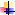 №КодНаименование ЗВПДКПДКПДКЗначение фоновых концентраций№КодНаименование ЗВМаксимально-разоваяСреднесуточнаяСреднегодоваяЗначение фоновых концентраций2902Твердые частицы300150100560008ТЧ10150504029330Серы диоксид5002005048337Углерода оксид50003000500570301Азота диоксид2501004032303Аммиак200 - -481325Формальдегид3012321КодНаименование веществаКонцентрация на границе СЗЗ с учетом фонаКонцентрация на границе СЗЗ без учета фона301Азот (IV) оксид (азота диоксид)0.130.020330Сера диоксид (ангидрид сернистый)0.110.0140337Углерод оксид (окись углерода)0.140.0440703Бенз(а)пирен0.060.022902Твердые частицы0.290.1036009Группа суммаций (азота двуокись и серы диоксид)0.240.16№ п/пкоднаименованиекласс опасностиг/сект/год1234101110301Азот (IV) оксид (азота диоксид)20.36650.13265110304Азот (II) оксид (азота оксид)300.01613328Углерод черный (сажа)30.000040.00002140330Сера диоксид (ангидрид сернистый)30.13430.07219150337Углерод оксид (окись углерода)43.79671.95520401Углеводороды предельные алифатического ряда С1-С1040.000380.00042160703Бенз(а)пирен11.58E-065.76E-06202754Углеводороды предельные алифатического ряда С12-С1940.00060.00027212902Твердые частицы31.8621.0560016.1613.233